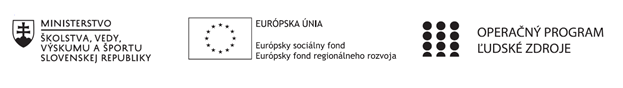 Správa o mimoškolskej činnostiPríloha:Prezenčná listina z mimoškolskej činnostiPrioritná osVzdelávanieŠpecifický cieľ1.2.1. Zvýšiť kvalitu odborného vzdelávania a prípravy reflektujúc potreby trhu práce PrijímateľTrnavský samosprávny krajNázov projektuPrepojenie stredoškolského vzdelávania s praxou v Trnavskom samosprávnom kraji 2Kód projektu  ITMS2014+312011AGY5Názov školyStredná odborná škola technická Galanta -Műszaki Szakközépiskola GalantaNázov mimoškolskej činnostiKrúžok bez písomného výstupu: Cesta k zelenej školeDátum uskutočnenia 
mimoškolskej činnosti2.5.2022Miesto uskutočnenia 
mimoškolskej činnostiStredná odborná škola technická Galanta -Műszaki Szakközépiskola Galanta Esterházyovcov 712/10, 924 34 Galanta - miestnosť/učebňa: Auto-elektrikárska dielňaMeno lektora mimoškolskej činnostiDavid Rovenský Odkaz na webové sídlo 
zverejnenej správywww.sostechga.edupage.orgwww.trnava-vuc.skHlavné body, témy stretnutia, zhrnutie priebehu stretnutia:Teoretické východiská : 
Pôda je zložka prírody, v ktorej sa stretáva vplyv živého a neživého a preto predstavuje významný analytický  údaj rozhodujúci pre evaluácie ale aj propozície v rámci ekologického plánovania krajiny.  Pôdne pomery mapovaného územia možno hodnotiť pomocou viacerých fyzikálno-chemických charakteristík. Analýza pôdnych pomerov bola zameraná najmä na identifikáciu pôdnych typov až na úroveň pôdneho subtypu, pôdneho druhu – na základe zrnitosti, skeletnatosti a hĺbky pôdy. Černozeme – pôdy s molickým karbonátovým alebo silikátovým A-horizontom z nespevnených
hornín,
• Čiernice – pôdy s molickým čiernicovým A-horizontom a glejovým G-horizontom,
• Fluvizeme – pôdy s ochrickým A-horizontom z holocénnych fluviálnych sedimentov,
• Hnedozeme – pôdy s luvickým B-horizontom pod ochrickým alebo umbrickým A-horizontom,
• Kambizeme – pôdy s kambickým B-horizontom, pod ochrickým alebo umbrickým A-horizontom,
• Kultizeme – pôdy s kultizemným melioračným A-horizontom > 35 cm, alebo aj so zvyškom pôvodného diagnostického horizontu hrúbky > 10 cm,
• Litozeme – pôdy s hĺbkou do 10 cm na alebo z pevných silikátových až karbonátových hornín, bez ďalších diagnostických horizontov, s výnimkou ochrického A-horizontu alebo organogénnehoO-horizontu,
• Luvizeme – pôdy s eluviálnym luvickým E-horizontom a luvickým B-horizontom, pod ochrickýmA-horizontom,
• Pararendziny – pôdy s molickým, niekedy až ochrickým A-horizontom zo zvetralín spevnených karbonátovo-silikátových hornín, so skeletnatosťou obvykle pod 30 %,
• Podzoly – pôdy s eluviálnym podzolovým E-horizontom a s podzolovým seskvioxidovým,
• Pseudogleje – pôdy s mramorovaným B-horizontom, bez vyvinutého luvického B-horizontu, pod ochrickým A-horizontom bez/alebo s eluviálnym hydromorfným E horizontom,
• Rankre – pôdy s rôznym silikátovým A-horizontom zo skeletnatých zvetralín pevných a spevnených silikátových hornín,
• Rendziny – pôdy s molickým A-horizontom zo zvetralín pevných karbonátových hornín, so skeletnatosťou obvykle nad 30 % Pôdny druh                                                                                
Charakteristika pôdnej zrnitosti a z nej vyplývajúce rozdelenie pôdnych druhov je založené na identifikácii percentuálneho obsahu jednotlivých zrnitostných frakcií jemnozeme, skeletu, a organickýchlátok. Podrobnejšia klasifikácia pôd prihliada na charakter a veľkosť zrnitostných častíc, zastúpenie jednotlivých frakcií jemnozeme ako aj na obsah v nej zastúpených organických a minerálnych látok.Praktická časť Vytvorenie meracieho postupu  stanovišťa ( meranie v rôznych intervaloch, a mesiacoch ) ( používali sme  pôdne teplomery, teplomery ) Umiestnenie teplomerov,  a meracej techniky Vytvorenie tabuľky meracej Zápis a vyhodnocovanie  Hlavné body, témy stretnutia, zhrnutie priebehu stretnutia:Teoretické východiská : 
Pôda je zložka prírody, v ktorej sa stretáva vplyv živého a neživého a preto predstavuje významný analytický  údaj rozhodujúci pre evaluácie ale aj propozície v rámci ekologického plánovania krajiny.  Pôdne pomery mapovaného územia možno hodnotiť pomocou viacerých fyzikálno-chemických charakteristík. Analýza pôdnych pomerov bola zameraná najmä na identifikáciu pôdnych typov až na úroveň pôdneho subtypu, pôdneho druhu – na základe zrnitosti, skeletnatosti a hĺbky pôdy. Černozeme – pôdy s molickým karbonátovým alebo silikátovým A-horizontom z nespevnených
hornín,
• Čiernice – pôdy s molickým čiernicovým A-horizontom a glejovým G-horizontom,
• Fluvizeme – pôdy s ochrickým A-horizontom z holocénnych fluviálnych sedimentov,
• Hnedozeme – pôdy s luvickým B-horizontom pod ochrickým alebo umbrickým A-horizontom,
• Kambizeme – pôdy s kambickým B-horizontom, pod ochrickým alebo umbrickým A-horizontom,
• Kultizeme – pôdy s kultizemným melioračným A-horizontom > 35 cm, alebo aj so zvyškom pôvodného diagnostického horizontu hrúbky > 10 cm,
• Litozeme – pôdy s hĺbkou do 10 cm na alebo z pevných silikátových až karbonátových hornín, bez ďalších diagnostických horizontov, s výnimkou ochrického A-horizontu alebo organogénnehoO-horizontu,
• Luvizeme – pôdy s eluviálnym luvickým E-horizontom a luvickým B-horizontom, pod ochrickýmA-horizontom,
• Pararendziny – pôdy s molickým, niekedy až ochrickým A-horizontom zo zvetralín spevnených karbonátovo-silikátových hornín, so skeletnatosťou obvykle pod 30 %,
• Podzoly – pôdy s eluviálnym podzolovým E-horizontom a s podzolovým seskvioxidovým,
• Pseudogleje – pôdy s mramorovaným B-horizontom, bez vyvinutého luvického B-horizontu, pod ochrickým A-horizontom bez/alebo s eluviálnym hydromorfným E horizontom,
• Rankre – pôdy s rôznym silikátovým A-horizontom zo skeletnatých zvetralín pevných a spevnených silikátových hornín,
• Rendziny – pôdy s molickým A-horizontom zo zvetralín pevných karbonátových hornín, so skeletnatosťou obvykle nad 30 % Pôdny druh                                                                                
Charakteristika pôdnej zrnitosti a z nej vyplývajúce rozdelenie pôdnych druhov je založené na identifikácii percentuálneho obsahu jednotlivých zrnitostných frakcií jemnozeme, skeletu, a organickýchlátok. Podrobnejšia klasifikácia pôd prihliada na charakter a veľkosť zrnitostných častíc, zastúpenie jednotlivých frakcií jemnozeme ako aj na obsah v nej zastúpených organických a minerálnych látok.Praktická časť Vytvorenie meracieho postupu  stanovišťa ( meranie v rôznych intervaloch, a mesiacoch ) ( používali sme  pôdne teplomery, teplomery ) Umiestnenie teplomerov,  a meracej techniky Vytvorenie tabuľky meracej Zápis a vyhodnocovanie  Vypracoval (meno, priezvisko)Dávid Rovenský Dátum2.5.2022PodpisSchválil (meno, priezvisko)Ing. Beáta Kissová Dátum2.5.2022Podpis